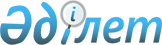 Об утверждении бюджета Новоишимского сельского округа района имени Габита Мусрепова на 2021-2023 годыРешение маслихата района имени Габита Мусрепова Северо-Казахстанской области от 6 января 2021 года № 72-4. Зарегистрировано Департаментом юстиции Северо-Казахстанской области 11 января 2021 года № 6923.
      Сноска. Вводится в действие с 01.01.2021 в соответствии с пунктом 4 настоящего решения.
      В соответствии со статьями 9-1, 75 Бюджетного кодекса Республики Казахстан от 4 декабря 2008 года, статьей 6 Закона Республики Казахстан от 23 января 2001 года "О местном государственном управлении и самоуправлении в Республике Казахстан", маслихат района имени Габита Мусрепова Северо-Казахстанской области РЕШИЛ:
      1. Утвердить бюджет Новоишимского сельского округа района имени Габита Мусрепова на 2021-2023 годы согласно приложениям 1, 2 и 3 соответственно к настоящему решению, в том числе на 2021 год в следующих объемах:
      1) доходы – 397 359,4 тысячи тенге:
      налоговые поступления – 66 851,7 тысяч тенге;
      неналоговые поступления – 0;
      поступления от продажи основного капитала – 0;
      поступления трансфертов – 330 507,7 тысяч тенге; 
      2) затраты – 404 572,4 тысячи тенге; 
      3) чистое бюджетное кредитование – 0:
      бюджетные кредиты – 0;
      погашение бюджетных кредитов – 0;
      4) сальдо по операциям с финансовыми активами – 0:
      приобретение финансовых активов – 0;
      поступления от продажи финансовых активов государства – 0;
      5) дефицит (профицит) бюджета – - 7 213 тысяч тенге;
      6) финансирование дефицита (использование профицита) бюджета – 7 213 тысяч тенге:
      поступление займов – 0;
      погашение займов – 0;
      используемые остатки бюджетных средств – 7 213 тысяч тенге.
      Сноска. Пункт 1 в редакции решения маслихата района имени Габита Мусрепова Северо-Казахстанской области от 18.03.2021 № 3-3 (вводится в действие с 01.01.2021); от 28.04.2021 № 4-4 (вводится в действие с 01.01.2021); от 22.07.2021 № 7-5 (вводится в действие с 01.01.2021); от 03.12.2021 № 12-6 (вводится в действие с 01.01.2021).


      2. Установить, что доходы бюджета сельского округа на 2021 год формируются в соответствии с Бюджетным кодексом Республики Казахстан от 4 декабря 2008 года за счет следующих налоговых поступлений:
       1) индивидуального подоходного налога по доходам, подлежащим обложению самостоятельно физическими лицами, у которых на территории села расположено заявленное при постановке на регистрационный учет в органе государственных доходов:
      место нахождения - для индивидуального предпринимателя, частного нотариуса, частного судебного исполнителя, адвоката, профессионального медиатора;
      место жительства - для остальных физических лиц;
      2) налога на имущество физических лиц по объектам обложения данным налогом, находящимся на территории сельского округа;
      3) земельного налога на земли населенных пунктов с физических и юридических лиц по земельным участкам, находящимся на территории села;
      4) налога на транспортные средства:
      с физических лиц, место жительства которых находится на территории села;
      с юридических лиц, место нахождения которых, указываемое в их учредительных документах, располагается на территории села.
      3. Установить, объем бюджетного изъятия в районный бюджет в сумме 15 000 тысяч тенге.
      4. Настоящее решение вводится в действие с 1 января 2021 года. Бюджет на 2021 год Новоишимского сельского округа района имени Габита Мусрепова
      Сноска. Приложение 1 в редакции решения маслихата района имени Габита Мусрепова Северо-Казахстанской области от 18.03.2021 № 3-3 (вводится в действие с 01.01.2021); от 28.04.2021 № 4-4 (вводится в действие с 01.01.2021); от 22.07.2021 № 7-5 (вводится в действие с 01.01.2021); от 03.12.2021 № 12-6 (вводится в действие с 01.01.2021). Бюджет на 2022 год Новоишимского сельского округа района имени Габита Мусрепова Бюджет на 2023 год Новоишимского сельского округа района имени Габита Мусрепова
					© 2012. РГП на ПХВ «Институт законодательства и правовой информации Республики Казахстан» Министерства юстиции Республики Казахстан
				
      Председатель сессии маслихатарайона имени Габита МусреповаСеверо-Казахстанской области

И. Шаймерденов

      Секретарь маслихатарайона имени Габита МусреповаСеверо-Казахстанской области

Е. Адильбеков
Приложение 1 к решениюМаслихат района имениГабита Мусрепова Северо-Казахстанской областиот 6 января 2021 года№ 72-4
Категория
Класс
Подкласс
Наименование
Сумма (тысяч тенге)
1. Доходы
397 359,4
1
Налоговые поступления
66 851,7
01
Подоходный налог
16 000
2
Индивидуальный подоходный налог
16 000
04
Налоги на собственность
50 201,7
1
Налоги на имущество 
1 920
3
Земельный налог
2 270
4
Налог на транспортные средства 
46 011,7
05
Внутренние налоги на товары, работы и услуги
650
30
Плата за размещение наружной (визуальной) рекламы на объектах стационарного размещения рекламы в полосе отвода автомобильных дорог общего пользования республиканского, областного и районного значения, проходящих через территории городов районного значения, сел, поселков,
650
сельских округов и на открытом пространстве за пределами помещений в городе районного значения, селе, поселке
2
Неналоговые поступления
0
3
Поступления от продажи основного капитала
0
4
Поступления трансфертов
330 507,7
02
Трансферты из вышестоящих органов государственного управления
330 507,7
3
Трансферты из районного (города областного значения) бюджета
330 507,7
Функциональная 
группа
Администратор 
бюджетных программ
Программа
Наименование
Сумма (тысяч
тенге)
2. Затраты
404 572,4
01
Государственные услуги общего характера
66 965,8
124
Аппарат акима города районного значения, села, поселка, сельского округа
66 965,8
001
Услуги по обеспечению деятельности акима города районного значения, села, поселка, сельского округа
66 965,8
07
Жилищно-коммунальное хозяйство
295 742,7
124
Аппарат акима города районного значения, села, поселка, сельского округа
295 742,7
008
Освещение улиц в населенных пунктах
35 984,6
009
Обеспечение санитарии населенных пунктов
1 293,5
010
Содержание мест захоронений и погребение безродных
270
011
Благоустройство и озеленение населенных пунктов
232 596,6
014
Организация водоснабжения населенных пунктов
25 598
12
Транспорт и коммуникации
25 558
124
Аппарат акима города районного значения, села, поселка, сельского округа
25 558
013
Обеспечение функционирования автомобильных дорог в городах районного значения, селах, поселках, сельских округах
25 558
15
Трансферты
16 305,9
124
Аппарат акима города районного значения, села, поселка, сельского округа
16 305,9
043
Бюджетные изъятия
15 000
048
Возврат неиспользованных (недоиспользованных) трансфертов
1 305,9
3. Чистое бюджетное кредитование
0
Бюджетные кредиты
0
Погашение бюджетных кредитов
0
4. Сальдо по операциям с финансовыми 
активами
0
Приобретение финансовых активов
0
Поступления от продажи финансовых активов государства
0
5. Дефицит (профицит) бюджета
-7 213
6. Финансирование дефицита (использование профицита) бюджета
7 213
Поступление займов
0
Погашение займов
0
Используемые остатки бюджетных средств
7 213
Категория
Класс
Подкласс
Наименование
Сумма (тысяч тенге)
8
Используемые остатки бюджетных средств
7 213
01
Остатки бюджетных средств
7 213
1
Свободные остатки бюджетных средств
7 213Приложение 2 к решению
Категория
Класс
Подкласс
Наименование
Сумма (тысяч тенге)
1. Доходы
53 509
1
Налоговые поступления
53 509
01
Подоходный налог
15 600
2
Индивидуальный подоходный налог
15 600
04
Налоги на собственность
37 129
1
Налоги на имущество
1 352
3
Земельный налог
2 704
4
Налог на транспортные средства
33 073
05
Внутренние налоги на товары, работы и услуги
780
30
Плата за размещение наружной (визуальной) рекламы на объектах стационарного размещения рекламы в полосе отвода автомобильных дорог общего пользования республиканского, областного и районного значения, проходящих через территории городов районного значения, сел, поселков, сельских округов и на открытом пространстве за пределами помещений в городе районного значения, селе, поселке
780
2
Неналоговые поступления
0
3
Поступления от продажи основного капитала
0
4
Поступления трансфертов
0
Функциональная группа
Администратор бюджетных программ
Программа
Наименование
Сумма (тысяч тенге)
2. Затраты
53 509
01
Государственные услуги общего характера
38 239
124
Аппарат акима города районного значения, села, поселка, сельского округа
38 239
001
Услуги по обеспечению деятельности акима города районного значения, села, поселка, сельского округа
37 719
022
Капитальные расходы государственного органа
520
07
Жилищно-коммунальное хозяйство
270
124
Аппарат акима города районного значения, села, поселка, сельского округа
270
010
Содержание мест захоронений и погребение безродных
270
15
Трансферты
15 000
124
Аппарат акима города районного значения, села, поселка, сельского округа
15 000
043
Бюджетные изъятия
15 000
3. Чистое бюджетное кредитование
0
Бюджетные кредиты
0
Погашение бюджетных кредитов
0
4. Сальдо по операциям с финансовыми активами
0
Приобретение финансовых активов
0
Поступления от продажи финансовых активов государства
0
5. Дефицит (профицит) бюджета
0
6. Финансирование дефицита (использование профицита) бюджета
0
Поступление займов
0
Погашение займов
0
Используемые остатки бюджетных средств
0Приложение 3 к решению
Категория
Класс
Подкласс
Наименование
Сумма (тысяч тенге)
1. Доходы
55 649
1
Налоговые поступления
55 649
01
Подоходный налог
16 224
2
Индивидуальный подоходный налог
16 224
04
Налоги на собственность
38 614
1
Налоги на имущество
1 406
3
Земельный налог
2 812
4
Налог на транспортные средства
34 396
05
Внутренние налоги на товары, работы и услуги
811
30
Плата за размещение наружной (визуальной) рекламы на объектах стационарного размещения рекламы в полосе отвода автомобильных дорог общего пользования республиканского, областного и районного значения, проходящих через территории городов районного значения, сел, поселков, сельских округов и на открытом пространстве за пределами помещений в городе районного значения, селе, поселке
811
2
Неналоговые поступления
0
3
Поступления от продажи основного капитала
0
4
Поступления трансфертов
0
Функциональная группа
Администратор бюджетных программ
Программа
Наименование
Сумма (тысяч тенге)
2. Затраты
55 649
01
Государственные услуги общего характера
40 369
124
Аппарат акима города районного значения, села, поселка, сельского округа
40 369
001
Услуги по обеспечению деятельности акима города районного значения, села, поселка, сельского округа
39 769
022
Капитальные расходы государственного органа
600
07
Жилищно-коммунальное хозяйство
280
124
Аппарат акима города районного значения, села, поселка, сельского округа
280
010
Содержание мест захоронений и погребение безродных
280
15
Трансферты
15 000
124
Аппарат акима города районного значения, села, поселка, сельского округа
15 000
043
Бюджетные изъятия
15 000
3. Чистое бюджетное кредитование
0
Бюджетные кредиты
0
Погашение бюджетных кредитов
0
4. Сальдо по операциям с финансовыми активами
0
Приобретение финансовых активов
0
Поступления от продажи финансовых активов государства
0
5. Дефицит (профицит) бюджета
0
6. Финансирование дефицита (использование профицита) бюджета
0
Поступление займов
0
Погашение займов
0
Используемые остатки бюджетных средств
0